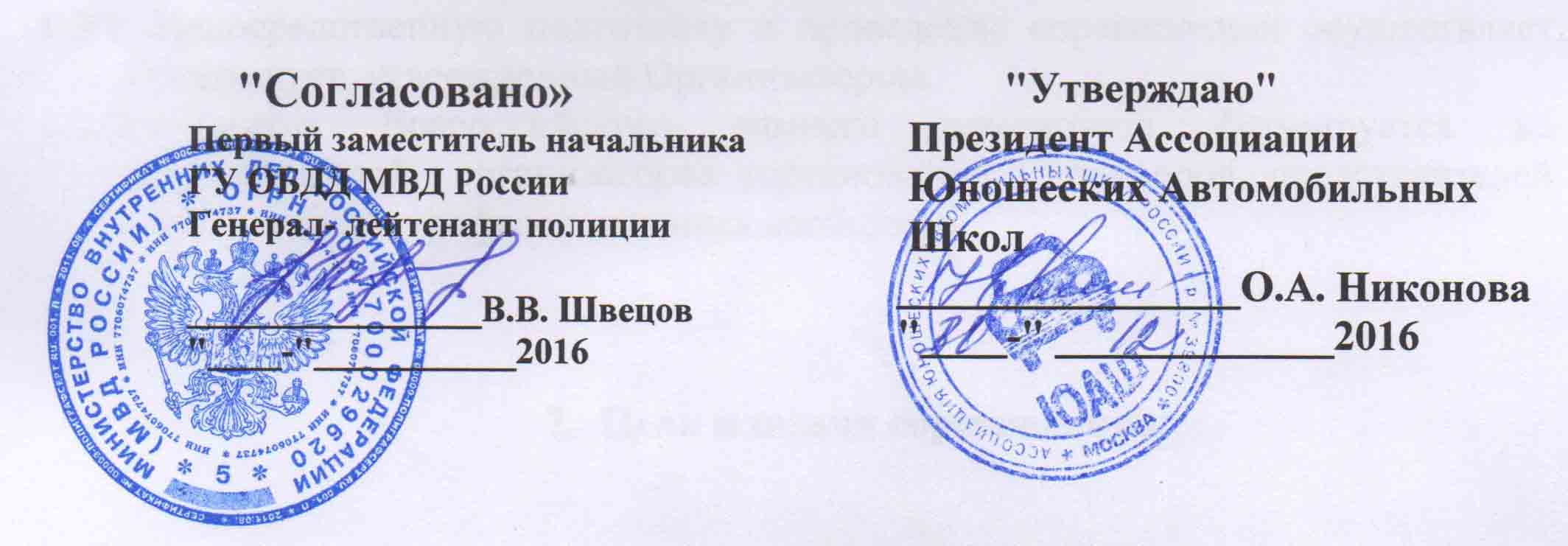 ПОЛОЖЕНИЕо проведении  Всероссийского зимнего чемпионата по юношескому автомногоборью на призы Ассоциации юношеских автомобильных школ РоссииОбщие положения.Настоящие соревнования являются лично-командным первенством Ассоциации Юношеских автомобильных школ Российской Федерации по юношескому автомногоборью среди воспитанников  юношеских автомобильных школ, спортивных клубов и секций под девизом – "Молодые спортсмены. за безопасность на дорогах"Данное мероприятие    посвящается  "Дню защитника отечества", направлено на повышение практического мастерства  по совершенствованию в управлении автомобилем, повышения  культуры и безопасности дорожного движения  город  Тольятти Плана основных мероприятий Ассоциации ЮАШ  и реализации плана основных мероприятий Национальной стратегии действий в интересах детей 2012-2017 годов, утвержденной президентом РФ.1.2  Организаторами соревнований являются:- Ассоциация Юношеских автомобильных школ Российской Федерации- Главное управление по обеспечению безопасности дорожного движения       МВД Российской федерации      - АНОО ДО «ПОВОЛЖСКИЙ ЦЕНТР ОБРАЗОВАНИЯ им. В.П. Мурзина»- Министерство транспорта Российской Федерации- Министерство образования и науки Российской Федерации- общественные профильные  организации1.3   Непосредственную подготовку и проведение соревнований осуществляет Оргкомитет, утвержденный Организатором.1.4. Оргкомитет Всероссийского зимнего чемпионата формируется из представителей  организаторов соревнований,  спонсоров, представителей общественных профессиональных сообществ.Цели и задачи соревнований:- Профилактика детского дорожно-транспортного травматизма и пропаганда безопасности дорожного движения;- Повышение водительского мастерства и технической культуры по эксплуатации автомобильной техники в зимнее время;- Профессиональная ориентация молодежи, привитие интереса и любви к автомобильной технике, воспитание уважения к профессии водителя;- Патриотическое воспитание молодежи и пропаганда здорового образа жизни, привлечение к занятиям военно-прикладными и техническими видами спорта, выявление сильнейших спортсменов и спортивных коллективов.3. Место и сроки  проведение зимнего чемпионата.3.1	 Сроки проведения Всероссийского зимнего чемпионата по Юношескому автомногоборью  с 09 по 12 февраля  2017 года. 3.2	Место проведения  Всероссийского зимнего чемпионата:  учебная база  "Поволжского образовательного центра им. В.П. Мурзина"  г.Тольятти, ул.Льва Толстого, д. 34  4.Условия проведения соревнований.4.1 Возрастная категория участников соревнований:       Участниками соревнований являются  учащиеся Юношеских Автомобильных Школ, спортивных автомобильных секций, детских спортивных автомобильных клубов.      Возраст участников: от 7 до 13 лет - мини автомобиль      Возраст участника от 14 до 18 лет - стандартный автомобиль предоставленный организаторами, модификация автомобиля используется в образовательном процессе организации и знаком участникам соревнований.4.2. Соревнования проводятся в соответствии с действующими правилами по автомобильному спорту и настоящим Положением, утвержденным Ассоциацией, согласованным с ГУ ОБДД МВД РФ и руководствуются следующими регламентирующими документами:- Единая Всероссийская спортивная классификация (ЕВСК)- Спортивный кодекс РАФ (СК РАФ)- Правила автомногоборья (ПАМ-10-13)- Настоящее Положение (Положение о  Чемпионате).4.3  В программу автомногоборья зимнего чемпионата входят следующие виды:- конкурс по правилам дорожного движения;- фигурное вождение;- автослалом.4.4  Во время соревнований по скоростному маневрированию и автослалому устанавливается контрольное время. Участник, превысивший данный норматив, получает незачет по данному виду.4.5 Личное первенство по скоростному маневрированию и автослалому  разыгрывается в дополнительном заезде между участниками, занявшими с 1 по 6 место. Дополнительный заезд проводится по той же трассе, первым стартует участник, занявший 6-е место. Результат дополнительных заездов на командный результат по автомногоборью не влияет.4.6  При возникновении неисправности автомобиля во время прохождения трассы участник останавливается и поднимает руку. При возникшей неисправности не по вине участника, ему дается перезаезд.4.  За некорректное отношение к автомобилю во время соревнований по решению главного судьи участник снимается с соревнований.5.Судейство соревнований:5.1 Судейство соревнований осуществляется судейской коллегией, формируемой Организатором. 5.2  На совещании руководителей команд совместно с судейской коллегией проводится жеребьевка стартовых номеров команд. Стартовые номера участников (внутри команд) определяются согласно списку поданой заявки.5.3 Перед началом соревнований начальник дистанции или главный судья знакомит всех участников с особенностями прохождения трассы путем пешего прохода.5.4 Во время соревнований на трассе должен находиться только один автомобиль.5.5 Руководитель команды или тренер может находиться при выступлении своей команды в конкурсе ПДД, в скоростном маневрировании и в автослаломе в строго определенном месте, обозначенном судейской коллегией.5.6 Главной судейской коллегией назначается начальник дистанции, который несет ответственность за разметку и расстановку фигур на трассе скоростного маневрирования и автослалома.5.7 Все спорные вопросы, касающиеся разметки трассы, размера фигур, стандарта оборудования, разрешаются с начальником дистанции и  главным судьей соревнований.5.8 Протоколы с предварительными результатами вывешиваются для ознакомления и в течение 1 часа принимаются протесты по результатам соревнований. По истечении данного срока результаты соревнований утверждаются. В последующем никакие претензии не принимаются.5.9  Протесты и апелляции подаются в письменном виде с отметкой времени получения и рассматриваются в течение 1 часа. Устные высказывания, разжигающие неспортивный ажиотаж со стороны участников и представителей команд,  будут рассматриваться, как нарушение спортивной этики и команды будут отстраняться от соревнований. 5.10 В целях предварительного и наглядного показа результата выполнения упражнения, судья на фигуре имеет два флажка: зеленого и красного цвета. После того, как участник закончил выполнение фигуры, судья поднимает зеленый флажок при отсутствии штрафных очков или красный при их наличии. Количество штрафных очков заносится в судейский протокол и передается секретарю. Правомерной считается запись в судейском протоколе.5.11 Недопустимо вмешательство представителей, участников, тренеров команд в работу судейской бригады.6.Участники соревнований.  6.1Возрастная категория участников соревнований:       Участниками соревнований являются  учащиеся Юношеских Автомобильных Школ, спортивных автомобильных секций, детских спортивных автомобильных клубов.      Возраст участников: от 7 до 13 лет - мини автомобиль Возраст участника от 14 до 18 лет - стандартный автомобиль    предоставленный организаторами, модификация автомобиля используется в образовательном процессе организации и знаком участникам соревнований6.2. Предварительные заявки подаются в Ассоциацию не позднее, чем за 30 дней до начала соревнований.6.3.  Окончательная заявка подается в мандатную комиссию по прибытию на соревнования. В мандатную комиссию тренер (представитель) должен предъявить на каждого участника паспорт, зачетную книжку и общую заявку, заверенную печатью организации, медицинским учреждением или врачом о допуске к соревнованиям по автомобильному спорту.6.4.	К соревнованиям допускаются участники, возраст которым на день прохождения мандатной комиссии не менее 14 и не более 18 лет.6.5.  Состав команды:	В соревнованиях принимают участие – 3 участника (спортсмена), тренер и руководитель. Зачет проводится по 3 результатам (ПДД, скоростное маневрирование, автослалом) трех участников команды.6.6. Команды могут выставить по своему усмотрению дополнительно участников в личном зачете, которые стартуют отдельным списком в конце всех участников.6.7.  Для участия в молодежных заездах, команды могут выставить по своему усмотрению дополнительно участников в возрасте свыше 18 лет в личном зачете, которые стартуют отдельным списком и не идут в основном зачете соревнований. Результаты молодежных стартов учитываются по отдельному протоколу.6.8. Расходы на размещение, питание и проезд участников несут командирующие организации. Расходы по проведению соревнований и награждение победителей несет  Ассоциация Юношеских автошкол РФ, за счет организационных взносов команд-участниц, а также возможных спонсоров.6.9 На время проведения соревнований все участники обязаны строго соблюдать дисциплину и выполнять регламент проведения соревнований и спортивный кодекс. За нарушение команда снимается с соревнований.7.Автомобили участников.7.1 Соревнования проводятся на автомобилях  с передним приводом марки ВАЗ 2114, 2115 или других марок аналогичных классов иностранного производства.  Модели и марки автомобилей согласуются с руководителями юношеских автошкол.7.2 Все участники выступают на автомобилях, представленных Организатором.7.3 Автомобили должны быть технически исправны, и соответствовать техническим требованиям завода-изготовителя.7.4  Допускается установка резины любого размера, используемая заводом-изготовителем для данной модели автомобиля. В зимних соревнованиях допускается использование шипованной авторезины.7.5 Организатором назначается техническая инспекция, которая проводит технический контроль всех автомобилей, участвующих в соревнованиях.8.Меры безопасности.8.1 Площадка скоростного маневрирования должна быть огорожена и  полностью закрыта от постороннего движения. 8.2  В случае появления посторонних лиц или какой-либо другой опасности на трассе участник должен прекратить движение по трассе. В этом случае участнику предоставляется повторный заезд.8.3 Во время проведения  соревнований в целях безопасности необходимо:- Противопожарное обеспечение, осуществляемое пожарной бригадой;- Медицинское обеспечение осуществляется санитарной машиной, или врачом;- Обеспечить дежурство общественников и представителей милиции.8.4 К старту не допускаются автомобили, не прошедшие технический контроль или техническое состояние которых не соответствует требованиям безопасности дорожного движения.8.5  Все участники должны быть пристегнуты ремнем безопасности. Судья на старте не должен давать старт, если участник не пристегнут ремнем безопасности. Запрещается использовать предметы, нарушающие работу инерционных ремней. Ответственность лежит на участнике соревнований.8.6 Запрещается открывать дверь автомобиля во время движения автомобиля, а также двигаться с не полностью закрытой дверью автомобиля.8.7 Конкурс знатоков правил дорожного движения.Конкурс знатоков ПДД проводится по стандартным билетам ГИБДД (кат.«АВ»), или специально подготовленных Организатором на основе стандартных билетов ГИБДД. За первых два неправильных ответа или за нерешенный вопрос начисляется штраф – по 20 очков, за каждый последующий неправильный ответ – штраф 50 очков.При определении личных мест участникам предоставляется дополнительный конкурс с другими или аналогичными билетами с учетом затраченного времени. При равенстве штрафных очков преимущество имеет спортсмен, затративший наименьшее время.В командном зачете в сумме многоборья учитываются только штрафные очки, полученные в первом конкурсе.В личном зачете учитываются штрафные очки и время полученные в дополнительном конкурсе.Контрольное время на решение билетов дается – 5 минут, после чего билет изымается, каждый нерешенный вопрос приравнивается к ошибке.8.8 Скоростное маневрирование.Скоростное маневрирование включает 6 фигур зимнего комплекса. Проводится на закрытой площадке с укатанным снегом или ледяным  покрытием. Последовательность размещения фигур определяется Организатором. Перечень,  размеры, пенализация  фигур приведены в Приложении № 1.В момент соревнований спортсмен обязан выполнить все фигуры в установленной последовательности, участник, пропустивший фигуру, обязан вернуться к нему и далее пройти фигуры в установленной последовательности.Зачетный результат участника определяется суммой штрафных очков, начисленных за ошибки при выполнении фигур, плюс время в секундах.Старт на трассе скоростного маневрирования осуществляется согласно стартовых номеров по взмаху флажка судьи, участник находится за рулем автомобиля, при работающем двигателе, ремень безопасности застегнут.Участники соревнований по скоростному маневрированию имеют право совершать любой маневр, включая остановку, подачу задним ходом и разворот, в любом месте трассы, как в фигуре, так и между ними.Запрещено маневрирование только в непосредственной близости (1 метр) до упражнения «Кегли».Личное первенство по скоростному маневрированию  определяется в отдельном дополнительном заезде  для 6 спортсменов, занявших с 1 по 6 место. 8.9 АвтослаломАвтослалом – пять ограничителей (Конусов, покрышек) образуют правильной формы квадрат или прямоугольник ( в зависимости от конфигурации и размеров площади) с обозначенным в середине центром.Перед въездом на слалом участник выполняет восьмерку из двух стоек и объезд фигуры по часовой стрелке, после выезда со слалома участник выполняет объезд фигуры против часовой стрелки и восьмерку из двух стоек и финиширует базой.Участник должен передним ходом, начиная от центра, выполнить четыре восьмерки так, чтобы центральный конус постоянно оставался  справа от участника, а угловые – слева.Результат определяется по сумме времени прохождения трассы в секундах и штрафных очков.Личное первенство в автослаломе определяется в дополнительном заезде для 6-и спортсменов, занявших с 1 по 6 место. 9.Определение результатов.9.1 Команда-победительница и команды-призеры по автомногоборью определяются по наименьшей сумме очков, начисленных командам за скоростное маневрирование, конкурс знатоков ПДД, автослалом.9.2 При равных результатах преимущество имеет команда, показавшая лучший результат в скоростном маневрировании. Если и в этом случае показатели будут равными, то учитывается результат в автослаломе.9.3 При равенстве результатов в автомобильном виде преимущество имеет команда, затратившая меньшее время на прохождение этого вида.9.4  Командный результат в каждом виде многоборья подсчитывается по 3-м участникам.9.5 Победитель в личном зачете  определяется по наименьшей сумме очков, начисленных за скоростное маневрирование, конкурс знатоков ПДД и за автослалом в дополнительных заездах.9.6 При равной сумме очков преимущество имеет спортсмен, показавший лучшие результаты по скоростному маневрированию.9.7 Определяются три лучших личных результата в отдельных видах, полученных в дополнительных конкурсах: в конкурсе ПДД, скоростном маневрировании и автослаломе  (зачет юношей и девушек не разделяется).10.Награждение победителей.10.1 Команда-победительница награждается Кубком и дипломом. Все участники команды-победительницы награждаются Дипломами, а также ценными подарками и медалями.10.2 Команды, занявшие 2 и 3 места,  награждаются соответствующими дипломами, а члены этих команд грамотами и медалями.10.3 Участники, показавшие лучший результат в сумме многоборья (1, 2, 3 место), награждаются дипломом, ценными подарками и медалями.10.4 Участники, показавшие лучшие результаты в отдельных видах многоборья, награждаются грамотами.10.5  Организаторы соревнований имеют право установить дополнительные призы для участников соревнований.ПРИЛОЖЕНИЕ № 3ПенализацияФальстарт			-	20 очковДвижение после остановки без разрешения судьи	-	20 очковКасание, сдвиг, опрокидывание (задевание) ограничителей – 20 очков.Пропуск проезда в змейке, луковице и линейном слаломе	- 60 очков.Сбитая кегля		-	20 очковПланка не сбита или перелетела	-	60 очковОстановка в метровой зоне		-	60 очковНе снято, не одето кольцо, опрокинута стойка 		-	 60 очковНарушение прохождения в автослаломе			-	60 очковОпрокинута опора под планку				-	20 очков					Утин Г.Г.  – главный судья  соревнованийПРИЛОЖЕНИЕ № 4.Перечень фигур для мини-автомобилей 1. Фигура «ЗМЕЙКА».Д=				Ограничитель – 30 очков				Пропуск	  -  50 очков2. Фигура «БОКС»									Д=				      Ш=							       Ограничитель – 20 очков							Незаезд – 50 очков3. Фигура «ПЕРЕСТАВКА»Д=				      Ш=							       Ограничитель – 20 очков							Пропуск– 50 очков4. Фигура «ВОСЬМЕРКА»				      Ш=							       Ограничитель – 20 очков							Пропуск – 50 очков5. Фигура  «КРУГ» (КРЕСТ) Выполняется против часовой стрелки.RH=RB=				      Ш=							       Ограничитель – 20 очков							Пропуск– 50 очков6. Фигура  «КОЛЕЯ» Выполняется левой стороной.Д=				      Ш=            Ограничитель – 30 очков							Пропуск– 60 очков7. Фигура  «КЕГЛЯ»   								Сбитая кегля – 20 очковНе сбита планка или перелетела – 80 очков4. Фигура  «КРУГ» (КРЕСТ) – Упражнение выполняется передним и задним ходом. Ограничители в виде стоек образуют проезжую часть четырех ворот. Въезд в ворота передним ходом  против часовой стрелки,   задним – по  часовой стрелке. Участник должен передним ходом проехать через четверо ворот, описав полный круг, выехав за последний створ  ворот. А затем задним ходом также проехать через четверо ворот, выехав за последний створ ворот.